Районная  Акции «Литературный флешмоб»,посвященной 75-летию Победы в Великой Отечественной войне«Мне не помнить об этом нельзя».…Той священной войной опалённые,Шли солдаты в решающий бой.Из руин поднимались спасённые,Заслоняя Отчизну собой!..Над берёзоньками да над соснамиРасплескалась опять синеваСтали внуки давно уже взрослымиО войне память вечно жива...»             Л.Ф. Тимашенко-Бережнова.В феврале этого года учащиеся  4 класса нашей школы приняли участие в данной Акции. Ребята вместе  с учителем познакомились со  стихами поэтов  Богатовского района о войне, выбрали стихи  Л.Ф. Тимошенко – Бережной из сборника «Костры на снегу», к данному отрывку стихотворения стали подбирать иллюстрации, фотографии, заголовки, сделали композицию слайда.  И вот когда получился слайд,  выложили его на стену Поэтического клуба «Содружество». На стене Поэтического клуба в ВК каждый день появлялись все новые и новые слайды, было интересно наблюдать за творчеством ребят и учителей.  По результатам Акции наш слайд занял 1 место среди группы учащихся с 3-4 классов. 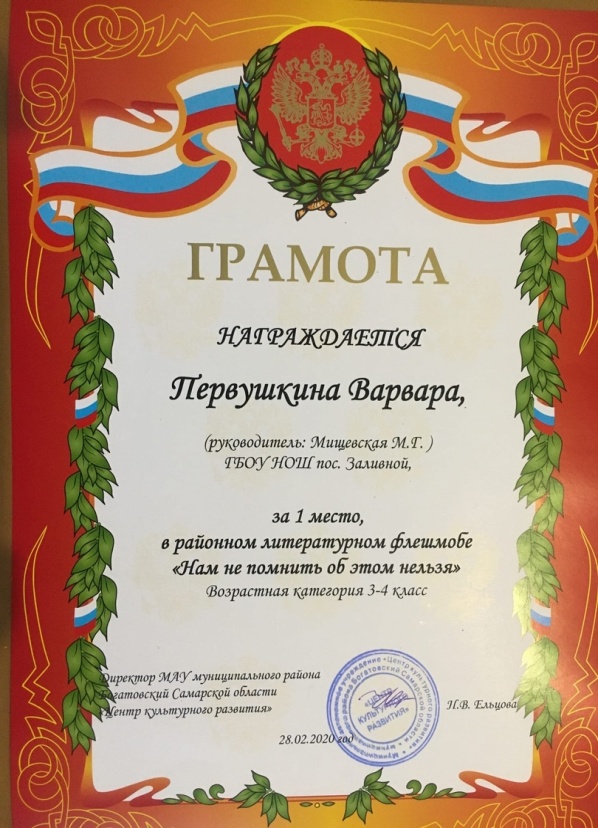 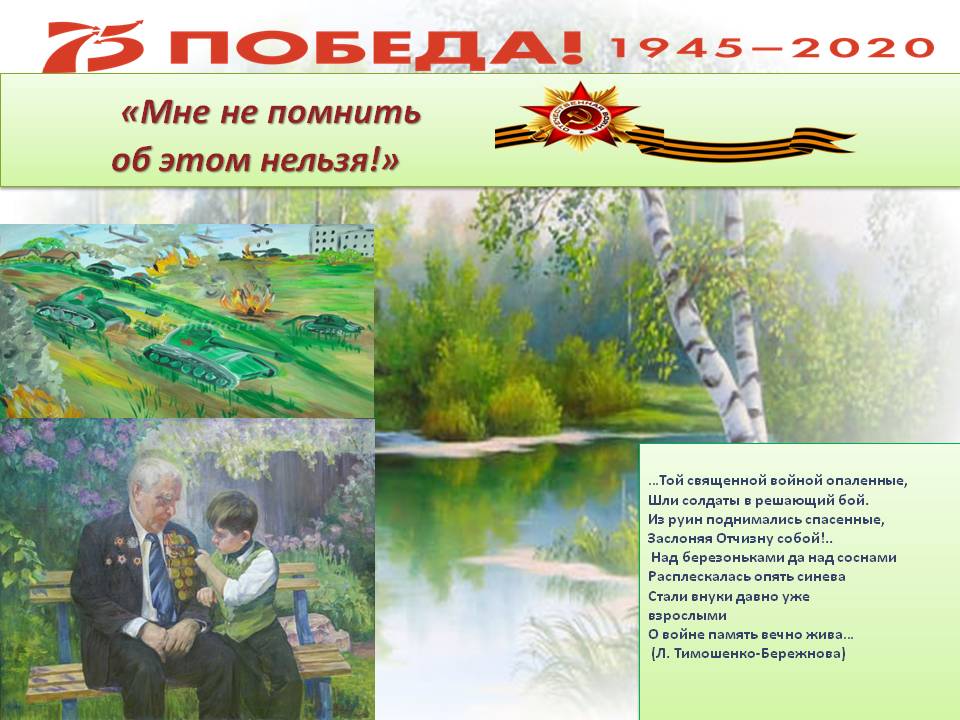 Участие в  таких Акциях, несомненно, повышает  интерес подрастающего поколения к чтению, к творчеству поэтов Богатовского края; привлекает детей к литературному чтению, предоставляя им возможности творческого общения со своими сверстниками и взрослыми, увлечёнными литературой, у учащихся развивается литературный творческий потенциал, который  помогает разнообразить их интеллектуальный досуг.Учитель начальных классов: Мищевская М.Г.